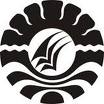 SKRIPSIPENGGUNAAN MEDIA MANIK-MANIK DALAM MENGKATKAN KEMAMPUAN BERHITUNG PENJUMLAHAN BILANGAN BULAT PADA MURID TUNANETRA KELAS DASAR III DI SLB NEGERI SOMBA OPUDiajukan kepada fakultas ilmu pendidikan Universitas Negeri Makassar                                           Untuk memenuhi sebagai Persyaratan Memperoleh                                   Gelar Sarjana Pendidikan ( S.Pd )FITRI AYU NENGSI1145040087   JURUSAN PENDIDIKAN LUAR BIASA  FAKULTAS ILMU PENDIDIKAN   UNIVERSITAS NEGERI MAKASSAR2015